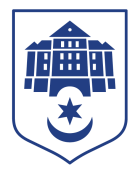 ТЕРНОПІЛЬСЬКА МІСЬКА РАДАПОСТІЙНА КОМІСІЯз питань регулювання земельних відносин та еколоіїПротокол засідання комісії №1від 23.11.2020Всього членів комісії: 	(7) Роман Навроцький, Антон Горохівський, Микола Дерецький, Марія Пачковська, Ліна Прокопів, Роман Торожнюк,  Денис Фаріончук Присутні члени комісії: 	(7) Роман Навроцький, Антон Горохівський, Микола Дерецький, Марія Пачковська, Ліна Прокопів, Роман Торожнюк,  Денис ФаріончукКворум є. Засідання комісії правочинне.На засідання комісії запрошені:Ігор Гірчак – секретар міської ради;Віктор Кібляр – начальник відділу земельних ресурсів;Наталя Харів – заступник начальника організаційного відділу ради управління організаційно – виконавчої роботи;Юлія Чорна – начальник організаційного відділу ради управління організаційно – виконавчої роботи.Головуючий – голова комісії Роман Навроцький.СЛУХАЛИ:	Про обрання заступника голови постійної комісії міської ради з питань регулювання земельних відносин та еколоії.ВИСТУПИВ:	Роман Навроцький, який запропонував обрати Дениса Фаріончука  заступником голови постійної комісії міської ради з питань регулювання земельних відносин та еколоії.ГОЛОСУВАЛИ:	За обрання Дениса Фаріончука заступником голови комісії:			За - 6, проти-0, утримались-0, не брали участь у голосуванні – 1 				(Денис Фаріончук). 	Рішення прийнято.ВИРІШИЛИ:	 	Обрати заступником голови комісії Дениса Фаріончука.Рішення комісії №1 додається.СЛУХАЛИ:	Про обрання секретаря постійної комісії міської ради з питань містобудування.ВИСТУПИВ:	Роман Навроцький, який запропонував обрати Романа Торожнюка  секретарем постійної комісії міської ради з питань містобудування.ГОЛОСУВАЛИ:	За обрання Романа Торожнюка  секретарем комісії:			За - 6, проти-0, утримались-0, не брали участь у голосуванні – 1 				(Роман Торожнюка). Рішення прийнято.ВИРІШИЛИ:	 Обрати секретарем постійної комісії міської ради з питань містобудування Романа Торожнюка. Рішення комісії №2 додається.Слухали:	Про затвердження порядку денного засідання комісії відповідно до листа 410/01-ІЮ від 20.11.2020р.Виступив:	Віктор Кібляр, який запропонував за ініціативи автора зняти з розгляду проект рішення «Про затвердження проекту землеустрою щодо відведення земельної ділянки по зміні цільового призначення площею 0,2000га для будівництва і обслуговування багатоквартирного житлового будинку за адресою вул. Б.Лепкого ОК «ЖБК» «НОВА ХВИЛЯ»Результати голосування за затвердження порядку денного з врахуванням пропозиції Віктора Кібляра: За-7, проти-0, утримались-0. Рішення прийнято.Вирішили:	Затвердити порядок денний:Слухали:Про поновлення договорів оренди земліДоповідав:	Кібляр В.Л.Результати голосування за проект рішення: За - 7, проти-0, утримались-0. Рішення прийнято.Вирішили:	Рішення комісії №3 додається.Слухали:Про надання дозволу на розроблення проекту землеустрою щодо відведення земельної ділянки для обслуговування багатоквартирного житлового будинку за адресою бульвар Д.Вишневецького,3 ОСББ «Вишневецького 3»Доповідав:	Кібляр В.Л.Результати голосування за проект рішення: За - 7, проти-0, утримались-0. Рішення прийнято.Вирішили:	Рішення комісії №4 додається.Слухали:Про затвердження технічної документації із землеустрою щодо встановлення (відновлення) меж земельної ділянки в натурі (на місцевості) для обслуговування багатоквартирного житлового будинку з вбудовано-прибудованими приміщеннями громадського призначення за адресою бульвар Д.Вишневецького,1 ОСББ «Вишневецького 1»Доповідав:	Кібляр В.Л.Результати голосування за проект рішення: За - 7, проти-0, утримались-0. Рішення прийнято.Вирішили:	Рішення комісії №5 додається.Слухали:Про затвердження проекту землеустрою щодо відведення земельної ділянки для обслуговування багатоквартирного житлового будинку за адресою вул. Братів Бойчуків,5 ОСББ «Братів Бойчуків,5»Доповідав:	Кібляр В.Л.Результати голосування за проект рішення: За - 7, проти-0, утримались-0. Рішення прийнято.Вирішили:	Рішення комісії №6 додається.Слухали:Про затвердження технічної документації із землеустрою щодо встановлення (відновлення) меж земельної ділянки в натурі (на місцевості) для обслуговування 75-квартирного житлового будинку з вбудованими автостоянками та приміщеннями громадського призначення за адресою вул. Котляревського,13 ОСББ «Котляревського,13»Доповідав:	Кібляр В.Л.Результати голосування за проект рішення: За - 6, проти-0, утримались-0. Рішення прийнято.Ліна Прокопів відсутня під час голосування.Вирішили:	Рішення комісії №7 додається.Слухали:Про затвердження проекту землеустрою щодо відведення земельної ділянки для обслуговування багатоквартирного житлового будинку за адресою вул.Симоненка,5 ОСББ  «Симоненка-5»Доповідав:	Кібляр В.Л.Результати голосування за проект рішення: За - 6, проти-0, утримались-0. Рішення прийнято.Ліна Прокопів відсутня під час голосування.Вирішили:	Рішення комісії №8 додається.Слухали:Про надання дозволу на розроблення проекту землеустрою щодо відведення земельної ділянки для обслуговування багатоквартирного житлового будинку за адресою вул. Клінічна,6 ОСББ «Клінічна 6»Доповідав:	Кібляр В.Л.Результати голосування за проект рішення: За - 6, проти-0, утримались-0. Рішення прийнято.Ліна Прокопів відсутня під час голосування.Вирішили:	Рішення комісії №9 додається.Слухали:Про затвердження технічної документації із землеустрою щодо встановлення меж земельних ділянок в натурі (на місцевості) загальною за адресою с.Вертелка Зборівського району Тернопільської області, яке належить до Тернопільської міської територіальної громади, гр.Джуль Н.С.Доповідав:	Кібляр Вр.Л.Результати голосування за проект рішення: За - 7, проти-0, утримались-0. Рішення прийнято.Вирішили:	Рішення комісії №10 додається.Слухали:Про затвердження технічної документації із землеустрою щодо встановлення меж земельної ділянки в натурі (на місцевості)  за  адресою   вул.Дубина,23  с.Вертелка  (в межах населеного пункту) Зборівського району Тернопільської області, яке належить до Тернопільської міської територіальної громади, гр.Джуль Н.С.Доповідав:	Кібляр В.Л.Результати голосування за проект рішення: За - 7, проти-0, утримались-0. Рішення прийнято.Вирішили:	Рішення комісії №11 додається.Слухали:Про затвердження технічної документації із землеустрою щодо встановлення меж земельної ділянки в натурі (на місцевості) за адресою с.Вертелка Зборівського району Тернопільської області, яке належить до Тернопільської міської територіальної громади, гр.Грицечку В.І.Доповідав:	Кібляр В.Л.Результати голосування за проект рішення: За - 7, проти-0, утримались-0. Рішення прийнято.Вирішили:	Рішення комісії №12 додається.Слухали:Про затвердження технічної документації із землеустрою щодо встановлення меж земельних ділянок в натурі (на місцевості) за адресою с.Кобзарівка Зборівського району Тернопільської області, яке належить до Тернопільської міської територіальної громади, гр.Дубчак Н.В.Доповідав:	Кібляр В.Л.Результати голосування за проект рішення: За - 7, проти-0, утримались-0. Рішення прийнято.Вирішили:	Рішення комісії №13 додається.Слухали:Про затвердження технічної документації із землеустрою щодо встановлення меж земельної ділянки в натурі (на місцевості) за адресою вул.Збаразька,15 с.Кобзарівка  (в межах населеного пункту) Зборівського району Тернопільської області, яке належить до Тернопільської міської територіальної громади, гр.Дубчак Н.В.Доповідав:	Кібляр В.Л.Результати голосування за проект рішення: За - 7, проти-0, утримались-0. Рішення прийнято.Вирішили:	Рішення комісії №14 додається.Слухали:Про надання дозволу на розроблення технічної документації із землеустрою щодо встановлення меж земельної ділянки в натурі (на місцевості)  за адресою  вул.Центральна,43 с.Кобзарівка (в межах населеного пункту) Зборівського району Тернопільської області, яке належить до Тернопільської міської територіальної громади, гр.Явному П.М.Доповідав:	Кібляр В.Л.Результати голосування за проект рішення: За - 7, проти-0, утримались-0. Рішення прийнято.Вирішили:	Рішення комісії №15 додається.Слухали:Про затвердження технічної документації із землеустрою щодо встановлення меж земельної ділянки в натурі (на місцевості) за адресою с.Курівці Зборівського району Тернопільської області, яке належить до Тернопільської міської територіальної громади, гр.Лешенок Н.Б.Доповідав:	Кібляр В.Л.Результати голосування за проект рішення: За - 7, проти-0, утримались-0. Рішення прийнято.Вирішили:	Рішення комісії №16 додається.Слухали:Про затвердження технічної документації із землеустрою щодо встановлення меж земельних ділянок в натурі (на місцевості) за адресою с.Курівці Зборівського району Тернопільської області, яке належить до Тернопільської міської територіальної громади, гр.Стащук Н.В.Доповідав:	Кібляр В.Л.Результати голосування за проект рішення: За - 7, проти-0, утримались-0. Рішення прийнято.Вирішили:	Рішення комісії №17 додається.Слухали:Про затвердження технічної документації із землеустрою щодо встановлення меж земельної ділянки в натурі (на місцевості) за адресою вул.Зогороди,26 с.Курівці (в межах населеного пункту) Зборівського району Тернопільської області, яке належить до Тернопільської міської територіальної громади, гр.Кельнику В.В.Доповідав:	Кібляр В.Л.Результати голосування за проект рішення: За - 7, проти-0, утримались-0. Рішення прийнято.Вирішили:	Рішення комісії №18 додається.Слухали:	Про затвердження технічної документації із землеустрою щодо встановлення меж земельних ділянок в натурі (на місцевості) за адресою с.Курівці Зборівського району Тернопільської області, яке належить до Тернопільської міської територіальної громади, гр.Кельнику В.В.Доповідав:	Кібляр В.Л.Результати голосування за проект рішення: За - 7, проти-0, утримались-0. Рішення прийнято.Вирішили:	Рішення комісії №19 додається.Слухали:Про затвердження технічної документації із землеустрою щодо встановлення меж земельних ділянок в натурі (на місцевості) за адресою с.Курівці Зборівського району Тернопільської області, яке належить до Тернопільської міської територіальної громади, гр.Козюпі І.Б.Доповідав:	Кібляр В.Л.Результати голосування за проект рішення: За - 7, проти-0, утримались-0. Рішення прийнято.Вирішили:	Рішення комісії №20 додається.Слухали:Про затвердження проекту землеустрою щодо відведення земельної ділянки  за адресою с.Курівці Зборівського району Тернопільської області, яке належить до Тернопільської міської територіальної громади, гр.Гольберу М.О.Доповідав:	Кібляр В.Л.Результати голосування за проект рішення: За - 7, проти-0, утримались-0. Рішення прийнято.Вирішили:	Рішення комісії №21 додається.Слухали:Про надання дозволу на розроблення технічної документації із землеустрою щодо встановлення меж земельної ділянки в натурі (на місцевості) за адресою  вул.Загороди,212 с.Курівці (в межах населеного пункту) Зборівського району Тернопільської області, яке належить до Тернопільської міської територіальної громади, гр.Кульчинській Г.М.Доповідав:	Кібляр В.Л.Результати голосування за проект рішення: За - 7, проти-0, утримались-0. Рішення прийнято.Вирішили:	Рішення комісії №22 додається.Слухали:Про затвердження проекту землеустрою щодо відведення земельної ділянки  за адресою с.Курівці Зборівського району Тернопільської області, яке належить до Тернопільської міської територіальної громади, гр.Федорців С.В.Доповідав:	Кібляр В.Л.Результати голосування за проект рішення: За - 7, проти-0, утримались-0. Рішення прийнято.Вирішили:	Рішення комісії №23 додається.Слухали:Про затвердження технічної документації із землеустрою щодо встановлення меж земельних ділянок в натурі (на місцевості) за адресою с.Курівці Зборівського району Тернопільської області, яке належить до Тернопільської міської територіальної громади, гр.Лисій Г.І.Доповідав:	Кібляр В.Л.Результати голосування за проект рішення: За - 7, проти-0, утримались-0. Рішення прийнято.Вирішили:	Рішення комісії №24 додається.Слухали:Про надання дозволу на розроблення технічної документації із землеустрою щодо встановлення меж земельної ділянки в натурі (на місцевості) за адресою  с.Іванківці Зборівського району Тернопільської області, яке належить до Тернопільської міської територіальної громади, гр.Явній Г.Б.Доповідав:	Кібляр В.Л.Результати голосування за проект рішення: За - 7, проти-0, утримались-0. Рішення прийнято.Вирішили:	Рішення комісії №25 додається.Слухали:Про затвердження технічної документації із землеустрою щодо встановлення меж земельної ділянки в натурі (на місцевості) за адресою с.Іванківці Зборівського району Тернопільської області, яке належить до Тернопільської міської територіальної громади, гр.Іванів К.М.Доповідав:	Кібляр В.Л.Результати голосування за проект рішення: За - 7, проти-0, утримались-0. Рішення прийнято.Вирішили:	Рішення комісії №26 додається.Слухали:Про затвердження технічної документації із землеустрою щодо встановлення меж земельної ділянки в натурі (на місцевості) за адресою вул.Шевченка,55 с.Іванківці  (в межах населеного пункту) Зборівського району Тернопільської області, яке належить до Тернопільської міської територіальної громади, гр.Іванів К.М.Доповідав:	Кібляр В.Л.Результати голосування за проект рішення: За - 7, проти-0, утримались-0. Рішення прийнято.Вирішили:	Рішення комісії №27 додається.Слухали:Про надання дозволу на розроблення технічної документації із землеустрою щодо встановлення меж земельної ділянки в натурі (на місцевості)  за адресою  вул.Шевченка,24 с.Іванківці (в межах населеного пункту) Зборівського району Тернопільської області, яке належить до Тернопільської міської територіальної громади, гр.Юник М.Н.Доповідав:	Кібляр В.Л.Результати голосування за проект рішення: За - 7, проти-0, утримались-0. Рішення прийнято.Вирішили:	Рішення комісії №28 додається.Слухали:Про надання дозволу на розроблення проекту землеустрою щодо відведення земельної ділянки за адресою вул.Зелена,16 с.Іванківці (в межах населеного пункту) Зборівського району Тернопільської області, яке належить до Тернопільської міської територіальної громади, гр.Матушу А.Г.Доповідав:	Кібляр В.Л.Результати голосування за проект рішення: За - 7, проти-0, утримались-0. Рішення прийнято.Вирішили:	Рішення комісії №29 додається.Слухали:Про затвердження технічної документації із землеустрою щодо встановлення меж земельної ділянки в натурі (на місцевості) за адресою вул.Зелена,8 с.Малашівці  (в межах населеного пункту) Зборівського району Тернопільської області, яке належить до Тернопільської міської територіальної громади, гр.Горбач О.Я.Доповідав:	Кібляр В.Л.Результати голосування за проект рішення: За - 7, проти-0, утримались-0. Рішення прийнято.Вирішили:	Рішення комісії №30 додається.Слухали:Про затвердження проекту землеустрою щодо відведення земельної ділянки для обслуговування лікарні за адресою с.Малашівці, вул.Стрілецька,11 Зборівського району Тернопільської областіДоповідав:	Кібляр В.Л.Результати голосування за проект рішення: За - 7, проти-0, утримались-0. Рішення прийнято.Вирішили:	Рішення комісії №31 додається.Слухали:Про надання дозволу на розроблення технічної документації із землеустрою щодо встановлення меж земельної ділянки в натурі (на місцевості) за адресою  с.Малашівці Зборівського району Тернопільської області, яке належить до Тернопільської міської територіальної громади, гр.Якимець М.М.Доповідав:	Кібляр В.Л.Результати голосування за проект рішення: За - 7, проти-0, утримались-0. Рішення прийнято.Вирішили:	Рішення комісії №32 додається.Слухали:Про затвердження технічної документації із землеустрою щодо встановлення меж земельної ділянки в натурі (на місцевості) за адресою с.Малашівці Зборівського району Тернопільської області, яке належить до Тернопільської міської територіальної громади, гр.Тимочку О.І.Доповідав:	Кібляр В.Л.Результати голосування за проект рішення: За - 7, проти-0, утримались-0. Рішення прийнято.Вирішили:	Рішення комісії №33 додається.Слухали:Про надання дозволу на складання експертної грошової оцінки земельної ділянки за адресою вул.Лук’яновича,8 гр.Семенюку В.А.Доповідав:	Кібляр В.Л.Результати голосування за проект рішення: За - 0, проти- 5, утримались-0, Не брали участь у голосуванні - 2 (Антон Горохівський, Марія Пачковська) Рішення не прийнято.Вирішили:	Рішення комісії №34 додається.Слухали:Про затвердження технічної документації із землеустрою щодо встановлення меж земельних ділянок в натурі (на місцевості) за адресою с.Чернихів Зборівського району Тернопільської області, яке належить до Тернопільської міської територіальної громади, гр.Кріль Г.І.Доповідав:	Кібляр В.Л.Результати голосування за проект рішення: За - 7, проти-0, утримались-0. Рішення прийнято.Вирішили:	Рішення комісії №35 додається.Слухали:Про надання дозволу на розроблення проекту землеустрою щодо відведення земельної ділянки за адресою вул. Гайова,31  ТОВ «КРАМ»Доповідав:	Кібляр В.Л.Результати голосування за проект рішення: За - 7, проти-0, утримались-0. Рішення прийнято.Вирішили:	Рішення комісії №36 додається.Слухали:Про надання земельної ділянки за адресою вул. Микулинецька, 46  ТОВ «ТЕРПЛАСТ ГРУП»Доповідав:	Кібляр В.Л.Результати голосування за проект рішення: За – 3 (Марія Пачковська, Антон Горохівський, Роман Торожнюк), проти-0, утримались-4. Рішення не прийнято.Вирішили:	Рішення комісії №37 додається.Слухали:Про затвердження технічної документації із землеустрою щодо встановлення меж земельної ділянки в натурі (на місцевості) за адресою вул.Живова,9 ПМП «Партнер»Доповідав:	Кібляр В.Л.Результати голосування за проект рішення: За – 1 (Микола Дерецький), проти-0, утримались-5.  Рішення не прийнято.Роман Торожнюк  відсутній під час голосування.Вирішили:	Рішення комісії №38 додається.Слухали:Про затвердження технічної документації із землеустрою щодо встановлення меж земельної ділянки в натурі (на місцевості) за адресою вул.Живова,9 ПМП «Партнер» Доповідав:	Кібляр В.Л.Результати голосування за проект рішення: За – 0, проти-0, утримались-6.  Рішення не прийнято.Роман Торожнюк  відсутній під час голосування.Вирішили:	Рішення комісії №39 додається.Слухали:Про надання дозволу на розроблення проекту землеустрою щодо відведення земельної ділянки за адресою вул.Степова,30 гр.Кілик О.С., Кілику О.М., Смільському М.М.Доповідав:	Кібляр В.Л.Результати голосування за проект рішення: За - 7, проти-0, утримались-0. Рішення прийнято.Вирішили:	Рішення комісії №40 додається.Слухали:Про надання дозволу на розроблення технічної документації із землеустрою щодо встановлення меж земельної ділянки в натурі (на місцевості) за адресою вул.Микулинецька-бічна,1 гр.Метельській Т.Г.Доповідав:	Кібляр В.Л.Результати голосування за проект рішення: За - 4, проти-0, утримались-3 (Антон Горохівський, Роман Торожнюк, Роман Навроцький). Рішення прийнято.Вирішили:	Рішення комісії №41 додається.Слухали:Про затвердження проекту землеустрою щодо відведення земельної ділянки по зміні її цільового призначення за адресою вул. Микулинецькагр.Краснолобову О.А.Доповідав:	Кібляр В.Л.Результати голосування за проект рішення: За - 7, проти-0, утримались-0. Рішення прийнято.Вирішили:	Рішення комісії №42 додається.Слухали:Про надання дозволу на розроблення проекту землеустрою щодо відведення земельної ділянки за адресою вул.Медова,12а  гр.Малярику Р.І.Доповідав:	Кібляр В.Л.Результати голосування за проект рішення: За – 1 (Антон Горохівський), проти-0, утримались-6. Рішення не прийнято.Вирішили:	Рішення комісії №43 додається.Слухали:Про надання дозволу на складання проекту землеустрою земельної ділянки за адресою вул.Я.Гніздовського,1  гр.Столярову О.О.Доповідав:	Кібляр В.Л.Результати голосування за проект рішення: За - 5, проти-0, утримались-2 (Антон Горохівський,  Марія Пачковська). Рішення  прийнято.Вирішили:	Рішення комісії №44 додається.Слухали:Про надання дозволу на розроблення проекту землеустрою щодо відведення земельної ділянки за адресою вул.Руська,6б гр.Левандовському О.А.Доповідав:	Кібляр В.Л.Результати голосування за проект рішення: За - 0, проти-0, утримались-7. Рішення  не прийнято.Вирішили:	Рішення комісії №45 додається.Слухали:Про надання дозволу на укладання договору земельного сервітуту за адресою вул. Микулинецька ФО-П Наконечній Н.В.Доповідав:	Кібляр В.Л.Результати голосування за проект рішення: За - 0, проти- 1 (Роман Навроцький), утримались-6. Рішення не прийнято.Вирішили:	Рішення комісії №46 додається.Слухали:Про надання дозволу на розроблення проекту землеустрою щодо відведення земельної ділянки за адресою вул.Проектнагр.Хамуляк Н.Т.Доповідав:	Кібляр В.Л.Результати голосування за проект рішення: За – 3 (Роман Навроцький, Ліна Прокопів, Денис  Фаріончук), проти-1 (Роман Торожнюк), утримались-3 (Микола Дерецький, Марія Пачковська, Антон Горохівський). Рішення не прийнято.Вирішили:	Рішення комісії №47 додається.Слухали:Про надання дозволу на передачу в суборенду земельної ділянки за адресою вул.Бережанська ФО-П Пипі О.А.Доповідав:	Кібляр В.Л.Результати голосування за проект рішення: За - 0, проти-0, утримались-7. Рішення не прийнято.Вирішили:	Рішення комісії №48 додається.Слухали:Про надання дозволу на розроблення проекту землеустрою щодо відведення земельної ділянки за адресою вул.М.Драгоманова,1 гр.Пасічнику І.М.Доповідав:	Кібляр В.Л.Результати голосування за проект рішення: За - 0, проти-0, утримались-7. Рішення не прийнято.Вирішили:	Рішення комісії №49 додається.Слухали:Про надання дозволу на розроблення проекту землеустрою щодо відведення земельної ділянки за адресою вул.Хліборобна,11 гр.Зозулі Г.Я., Готман Е.М.Доповідав:	Кібляр В.Л.Результати голосування за проект рішення: За - 5, проти-0, утримались-2 (Антон Горохівський, Микола Дерецький). Рішення прийнято.Вирішили:	Рішення комісії №50 додається.Слухали:Про надання дозволу на розроблення проекту землеустрою щодо відведення земельної ділянки за адресою вул.Бригадна,26 гр.Калавур Г.В., Пачашинському В.С.Доповідав:	Кібляр В.Л.Результати голосування за проект рішення: За - 0, проти-0, утримались-7. Рішення  не прийнято.Вирішили:	Рішення комісії №51 додається.Слухали:Про надання дозволу на розроблення проекту землеустрою щодо відведення земельної ділянки за адресою вул.Тернопільська,35 гр.Цимбалістій М.О.Доповідав:	Кібляр В.Л.Результати голосування за проект рішення: За - 0, проти-0, утримались-7. Рішення не прийнято.Вирішили:	Рішення комісії №52 додається.Слухали:Про надання дозволу на розроблення проекту землеустрою щодо відведення земельної ділянки за адресою вул.Тбіліська,4 гр.Левшенко О.М.Доповідав:	Кібляр В.Л.Результати голосування за проект рішення: За - 7, проти-0, утримались-0. Рішення прийнято.Вирішили:	Рішення комісії №53 додається.Слухали:Про затвердження проекту землеустрою щодо відведення земельної ділянки за адресою вул.Мирна,27 гр.Орденас А.Я.Доповідав:	Кібляр В.Л.Результати голосування за проект рішення: За - 3, проти-0, утримались-4 (Антон Горохівський, Микола Дерецький, Роман Торожнюк, Марія Пачковська). Рішення не прийнято.Вирішили:	Рішення комісії №54 додається.Слухали:Про надання дозволу на розроблення проекту землеустрою щодо відведення земельної ділянки площею до 0,1000га за адресою вул.Піскова,4 гр.Небесній Г.Р.Доповідав:	Кібляр В.Л.Результати голосування за проект рішення: За - 7, проти-0, утримались-0. Рішення прийнято.Вирішили:	Рішення комісії №55 додається.Слухали:Про надання дозволу на розроблення проекту землеустрою щодо відведення земельної ділянки за адресою вул.Дубовецька,1а гр.Біловусу В.С.Доповідав:	Кібляр В.Л.Результати голосування за проект рішення: За - 6, проти-0, утримались-0. Рішення прийнято.Роман Торожнюк  відсутній під час голосування.Вирішили:	Рішення комісії №56 додається.Слухали:Про надання дозволу на розроблення проекту землеустрою щодо відведення земельної ділянки за адресою вул.Купчинськогогр.Чорненькому О.О.Доповідав:	Кібляр В.Л.Результати голосування за проект рішення: За - 0, проти-0, утримались-7. Рішення не прийнято.Вирішили:	Рішення комісії №57 додається.Слухали:Про затвердження проекту землеустрою щодо відведення земельної ділянки за адресою вул.Хліборобна,59 гр.Климчик Л.В.Доповідав:	Кібляр В.Л.Результати голосування за проект рішення: За – 5, проти-0, утримались-2 (Антон Горохівський, Марія Пачковська). Рішення прийнято.Вирішили:	Рішення комісії №58 додається.Слухали:Про надання земельної ділянки за адресою вул.Микулинецька,97 гр.Ліпському А.Б.Доповідав:	Кібляр В.Л.Результати голосування за проект рішення: За - 6, проти-0, утримались-1 (Роман Навроцький). Рішення прийнято.Вирішили:	Рішення комісії №59 додається.Слухали:Про надання дозволу на складання проекту землеустрою земельної ділянки за адресою вул.Загребельна,61  гр.Дяків О.П.Доповідав:	Кібляр В.Л.Результати голосування за проект рішення: За - 7, проти-0, утримались-0. Рішення прийнято.Вирішили:	Рішення комісії №60 додається.Слухали:Про надання дозволу на складання експертної грошової оцінки земельної ділянки за адресою вул.Текстильна,28 гр.Наумову І.О.Доповідав:	Кібляр В.Л.Результати голосування за проект рішення: За – 1 (Антон Горохівський), проти-0, утримались-6. Рішення не прийнято.Вирішили:	Рішення комісії №61 додається.Слухали:Про надання дозволу на складання проекту землеустрою земельної ділянки за адресою просп.С.Бандери,65  гр.Остапчуку В.Я.Доповідав:	Кібляр В.Л.Результати голосування за проект рішення: За - 5, проти-0, утримались-2 (Роман Навроцький, Денис Фаріончук). Рішення прийнято.Вирішили:	Рішення комісії №62 додається.Слухали:Про затвердження проекту землеустрою щодо відведення земельної ділянки за адресою вул.Микулинецька,115/78 гр.Мельнику Н.О.Доповідав:	Кібляр В.Л.Результати голосування за проект рішення: За - 7, проти-0, утримались-0. Рішення прийнято.Вирішили:	Рішення комісії №63 додається.Слухали:Про надання дозволу на розроблення проекту землеустрою щодо відведення земельної ділянки за адресою вул.Микулинецька,115/192 гр.Барському Р.М.Доповідав:	Кібляр В.Л.Результати голосування за проект рішення: За - 7, проти-0, утримались-0. Рішення прийнято.Вирішили:	Рішення комісії №64 додається.Слухали:Про затвердження проекту землеустрою щодо відведення земельної ділянки по зміні цільового призначення за адресою вул.Стадникової,69 гр.Чайці М.І.Доповідав:	Кібляр В.Л.Результати голосування за проект рішення: За - 7, проти-0, утримались-0. Рішення прийнято.Вирішили:	Рішення комісії №65 додається.Слухали:Про затвердження проектів землеустрою щодо відведення земельних ділянок за адресою вул.Микулинецька (гр.Горбач В.В. та інші)Доповідав:	Кібляр В.Л.Результати голосування за проект рішення: За - 5, проти-0, утримались-2 (Роман Навроцький, Ліна Прокопів). Рішення прийнято.Вирішили:	Рішення комісії №66 додається.Слухали:Про затвердження проекту землеустрою щодо відведення земельної ділянки для обслуговування багатоквартирного житлового будинку за адресою проспект Ст.Бандери,106 ОСББ «Бандери 106»Доповідав:	Кібляр В.Л.Результати голосування за проект рішення: За - 7, проти-0, утримались-0. Рішення прийнято.Вирішили:	Рішення комісії №67 додається.Слухали:Про надання дозволу на розроблення проектів землеустрою щодо відведення земельних ділянок за адресою вул.О.Довженка (гр.Гоч В.С. та інші)Доповідав:	Кібляр В.Л.Результати голосування за проект рішення: За - 3, проти-0, утримались-4 (Роман Навроцький, Денис Фаріончук, Ліна Прокопів, Марія Пачковська). Рішення не прийнято.Вирішили:	Рішення комісії №68 додається.Слухали:Про надання дозволу на розроблення проектів землеустрою щодо відведення земельних ділянок за адресою вул.Новий Світ (гр.Гук А.Б. та інші)Доповідав:	Кібляр В.Л.Результати голосування за проект рішення: За - 0, проти-2 (Роман Навроцький, Микола Дерецький), утримались-5. Рішення не прийнято.Вирішили:	Рішення комісії №69 додається.Слухали:Про надання дозволу на розроблення проектів землеустрою щодо відведення земельних ділянок за адресою вул. Генерала М. Тарнавського (гр.Середа О.В. та інші)Доповідав:	Кібляр В.Л.Результати голосування за проект рішення: За – 2 (Антон Горохівський, Микола Дерецький), проти-0, утримались-5. Рішення не прийнято.Вирішили:	Рішення комісії №70 додається.Слухали:Про затвердження проектів землеустрою щодо відведення земельних ділянок за адресою вул.Микулинецька (гр.Петришин З.В. та інші)Доповідав:	Кібляр В.Л.Результати голосування за проект рішення: За - 0, проти-0, утримались-6, Не брали участь у голосуванні – 1 (Антон Горохівський).  Рішення не прийнято.Вирішили:	Рішення комісії №71 додається.Слухали:Про надання дозволу на розроблення проектів землеустрою щодо відведення земельних ділянок за адресою вул.С.Будного (гр.Симів Н.С. та інші)Доповідав:	Кібляр В.Л.Результати голосування за проект рішення: За - 7, проти-0, утримались-0. Рішення прийнято.Вирішили:	Рішення комісії №72 додається.Слухали:Про затвердження проекту землеустрою щодо відведення земельної ділянки за адресою вул.С.Будногогр.Добровольській А.А.Доповідав:	Кібляр В.Л.Результати голосування за проект рішення: За - 0, проти- 2 (Роман Навроцький, Роман Торожнюк), утримались-5. Рішення не прийнято.Вирішили:	Рішення комісії №73 додається.Слухали:Про затвердження  проекту землеустрою щодо відведення земельної ділянки за адресою вул.Руська, 12а ФО-П Стадник Н.П.Доповідав:	Кібляр В.Л.Результати голосування за проект рішення: За - 0, проти-0, утримались-7. Рішення не прийнято.Вирішили:	Рішення комісії №74 додається.Голова комісії							Роман НАВРОЦЬКИЙСекретар комісії							Роман ТОРОЖНЮК№п/пНазва проекту рішенняПро поновлення договорів оренди земліПро надання дозволу на розроблення проекту землеустрою щодо відведення земельної ділянки для обслуговування багатоквартирного житлового будинку за адресою бульвар Д.Вишневецького,3 ОСББ «Вишневецького 3»Про затвердження технічної документації із землеустрою щодо встановлення (відновлення) меж земельної ділянки в натурі (на місцевості) для обслуговування багатоквартирного житлового будинку з вбудовано-прибудованими приміщеннями громадського призначення за адресою бульвар Д.Вишневецького,1 ОСББ «Вишневецького 1»Про затвердження проекту землеустрою щодо відведення земельної ділянки для обслуговування багатоквартирного житлового будинку за адресою вул. Братів Бойчуків,5 ОСББ «Братів Бойчуків,5»Про затвердження технічної документації із землеустрою щодо встановлення (відновлення) меж земельної ділянки в натурі (на місцевості) для обслуговування 75-квартирного житлового будинку з вбудованими автостоянками та приміщеннями громадського призначення за адресою вул. Котляревського,13 ОСББ «Котляревського,13»Про затвердження проекту землеустрою щодо відведення земельної ділянки для обслуговування багатоквартирного житлового будинку за адресою вул.Симоненка,5 ОСББ  «Симоненка-5»Про надання дозволу на розроблення проекту землеустрою щодо відведення земельної ділянки для обслуговування багатоквартирного житлового будинку за адресою вул. Клінічна,6 ОСББ «Клінічна 6»Про затвердження технічної документації із землеустрою щодо встановлення меж земельних ділянок в натурі (на місцевості) загальною за адресою с.Вертелка Зборівського району Тернопільської області, яке належить до Тернопільської міської територіальної громади, гр.Джуль Н.С.Про затвердження технічної документації із землеустрою щодо встановлення меж земельної ділянки в натурі (на місцевості)  за  адресою   вул.Дубина,23  с.Вертелка  (в межах населеного пункту) Зборівського району Тернопільської області, яке належить до Тернопільської міської територіальної громади, гр.Джуль Н.С.Про затвердження технічної документації із землеустрою щодо встановлення меж земельної ділянки в натурі (на місцевості) за адресою с.Вертелка Зборівського району Тернопільської області, яке належить до Тернопільської міської територіальної громади, гр.Грицечку В.І.Про затвердження технічної документації із землеустрою щодо встановлення меж земельних ділянок в натурі (на місцевості) за адресою с.Кобзарівка Зборівського району Тернопільської області, яке належить до Тернопільської міської територіальної громади, гр.Дубчак Н.В.Про затвердження технічної документації із землеустрою щодо встановлення меж земельної ділянки в натурі (на місцевості) за адресою вул.Збаразька,15 с.Кобзарівка  (в межах населеного пункту) Зборівського району Тернопільської області, яке належить до Тернопільської міської територіальної громади, гр.Дубчак Н.В.Про надання дозволу на розроблення технічної документації із землеустрою щодо встановлення меж земельної ділянки в натурі (на місцевості)  за адресою  вул.Центральна,43 с.Кобзарівка (в межах населеного пункту) Зборівського району Тернопільської області, яке належить до Тернопільської міської територіальної громади, гр.Явному П.М.Про затвердження технічної документації із землеустрою щодо встановлення меж земельної ділянки в натурі (на місцевості) за адресою с.Курівці Зборівського району Тернопільської області, яке належить до Тернопільської міської територіальної громади, гр.Лешенок Н.Б.Про затвердження технічної документації із землеустрою щодо встановлення меж земельних ділянок в натурі (на місцевості) за адресою с.Курівці Зборівського району Тернопільської області, яке належить до Тернопільської міської територіальної громади, гр.Стащук Н.В.Про затвердження технічної документації із землеустрою щодо встановлення меж земельної ділянки в натурі (на місцевості) за адресою вул.Зогороди,26 с.Курівці (в межах населеного пункту) Зборівського району Тернопільської області, яке належить до Тернопільської міської територіальної громади, гр.Кельнику В.В.	Про затвердження технічної документації із землеустрою щодо встановлення меж земельних ділянок в натурі (на місцевості) за адресою с.Курівці Зборівського району Тернопільської області, яке належить до Тернопільської міської територіальної громади, гр.Кельнику В.В.Про затвердження технічної документації із землеустрою щодо встановлення меж земельних ділянок в натурі (на місцевості) за адресою с.Курівці Зборівського району Тернопільської області, яке належить до Тернопільської міської територіальної громади, гр.Козюпі І.Б.Про затвердження проекту землеустрою щодо відведення земельної ділянки  за адресою с.Курівці Зборівського району Тернопільської області, яке належить до Тернопільської міської територіальної громади, гр.Гольберу М.О.Про надання дозволу на розроблення технічної документації із землеустрою щодо встановлення меж земельної ділянки в натурі (на місцевості) за адресою  вул.Загороди,212 с.Курівці (в межах населеного пункту) Зборівського району Тернопільської області, яке належить до Тернопільської міської територіальної громади, гр.Кульчинській Г.М.Про затвердження проекту землеустрою щодо відведення земельної ділянки  за адресою с.Курівці Зборівського району Тернопільської області, яке належить до Тернопільської міської територіальної громади, гр.Федорців С.В.Про затвердження технічної документації із землеустрою щодо встановлення меж земельних ділянок в натурі (на місцевості) за адресою с.Курівці Зборівського району Тернопільської області, яке належить до Тернопільської міської територіальної громади, гр.Лисій Г.І.Про надання дозволу на розроблення технічної документації із землеустрою щодо встановлення меж земельної ділянки в натурі (на місцевості) за адресою  с.Іванківці Зборівського району Тернопільської області, яке належить до Тернопільської міської територіальної громади, гр.Явній Г.Б.Про затвердження технічної документації із землеустрою щодо встановлення меж земельної ділянки в натурі (на місцевості) за адресою с.Іванківці Зборівського району Тернопільської області, яке належить до Тернопільської міської територіальної громади, гр.Іванів К.М.Про затвердження технічної документації із землеустрою щодо встановлення меж земельної ділянки в натурі (на місцевості) за адресою вул.Шевченка,55 с.Іванківці  (в межах населеного пункту) Зборівського району Тернопільської області, яке належить до Тернопільської міської територіальної громади, гр.Іванів К.М.Про надання дозволу на розроблення технічної документації із землеустрою щодо встановлення меж земельної ділянки в натурі (на місцевості)  за адресою  вул.Шевченка,24 с.Іванківці (в межах населеного пункту) Зборівського району Тернопільської області, яке належить до Тернопільської міської територіальної громади, гр.Юник М.Н.Про надання дозволу на розроблення проекту землеустрою щодо відведення земельної ділянки за адресою вул.Зелена,16 с.Іванківці (в межах населеного пункту) Зборівського району Тернопільської області, яке належить до Тернопільської міської територіальної громади, гр.Матушу А.Г.Про затвердження технічної документації із землеустрою щодо встановлення меж земельної ділянки в натурі (на місцевості) за адресою вул.Зелена,8 с.Малашівці  (в межах населеного пункту) Зборівського району Тернопільської області, яке належить до Тернопільської міської територіальної громади, гр.Горбач О.Я.Про затвердження проекту землеустрою щодо відведення земельної ділянки для обслуговування лікарні за адресою с.Малашівці, вул.Стрілецька,11 Зборівського району Тернопільської областіПро надання дозволу на розроблення технічної документації із землеустрою щодо встановлення меж земельної ділянки в натурі (на місцевості) за адресою  с.Малашівці Зборівського району Тернопільської області, яке належить до Тернопільської міської територіальної громади, гр.Якимець М.М.Про затвердження технічної документації із землеустрою щодо встановлення меж земельної ділянки в натурі (на місцевості) за адресою с.Малашівці Зборівського району Тернопільської області, яке належить до Тернопільської міської територіальної громади, гр.Тимочку О.І.Про надання дозволу на складання експертної грошової оцінки земельної ділянки за адресою вул.Лук’яновича,8 гр.Семенюку В.А.Про затвердження технічної документації із землеустрою щодо встановлення меж земельних ділянок в натурі (на місцевості) за адресою с.Чернихів Зборівського району Тернопільської області, яке належить до Тернопільської міської територіальної громади, гр.Кріль Г.І.Про надання дозволу на розроблення проекту землеустрою щодо відведення земельної ділянки за адресою вул. Гайова,31  ТОВ «КРАМ»Про надання земельної ділянки за адресою вул. Микулинецька, 46  ТОВ «ТЕРПЛАСТ ГРУП»Про затвердження технічної документації із землеустрою щодо встановлення меж земельної ділянки в натурі (на місцевості) за адресою вул.Живова,9 ПМП «Партнер»(0,0298)Про затвердження технічної документації із землеустрою щодо встановлення меж земельної ділянки в натурі (на місцевості) за адресою вул.Живова,9 ПМП «Партнер» (0,0058)Про надання дозволу на розроблення проекту землеустрою щодо відведення земельної ділянки за адресою вул.Степова,30 гр.Кілик О.С., Кілику О.М., Смільському М.М.Про надання дозволу на розроблення технічної документації із землеустрою щодо встановлення меж земельної ділянки в натурі (на місцевості) за адресою вул.Микулинецька-бічна,1 гр.Метельській Т.Г.Про затвердження проекту землеустрою щодо відведення земельної ділянки по зміні її цільового призначення за адресою вул. Микулинецькагр.Краснолобову О.А.Про надання дозволу на розроблення проекту землеустрою щодо відведення земельної ділянки за адресою вул.Медова,12а  гр.Малярику Р.І.Про надання дозволу на складання проекту землеустрою земельної ділянки за адресою вул.Я.Гніздовського,1  гр.Столярову О.О.Про надання дозволу на розроблення проекту землеустрою щодо відведення земельної ділянки за адресою вул.Руська,6б гр.Левандовському О.А.Про надання дозволу на укладання договору земельного сервітуту за адресою вул. Микулинецька ФО-П Наконечній Н.В.Про надання дозволу на розроблення проекту землеустрою щодо відведення земельної ділянки за адресою вул.Проектнагр.Хамуляк Н.Т.Про надання дозволу на передачу в суборенду земельної ділянки за адресою вул.Бережанська ФО-П Пипі О.А.Про надання дозволу на розроблення проекту землеустрою щодо відведення земельної ділянки за адресою вул.М.Драгоманова,1 гр.Пасічнику І.М.Про надання дозволу на розроблення проекту землеустрою щодо відведення земельної ділянки за адресою вул.Хліборобна,11 гр.Зозулі Г.Я., Готман Е.М.Про надання дозволу на розроблення проекту землеустрою щодо відведення земельної ділянки за адресою вул.Бригадна,26 гр.Калавур Г.В., Пачашинському В.С.Про надання дозволу на розроблення проекту землеустрою щодо відведення земельної ділянки за адресою вул.Тернопільська,35 гр.Цимбалістій М.О.Про надання дозволу на розроблення проекту землеустрою щодо відведення земельної ділянки за адресою вул.Тбіліська,4 гр.Левшенко О.М.Про затвердження проекту землеустрою щодо відведення земельної ділянки за адресою вул.Мирна,27 гр.Орденас А.Я.Про надання дозволу на розроблення проекту землеустрою щодо відведення земельної ділянки площею до 0,1000га за адресою вул.Піскова,4 гр.Небесній Г.Р.Про надання дозволу на розроблення проекту землеустрою щодо відведення земельної ділянки за адресою вул.Дубовецька,1а гр.Біловусу В.С.Про надання дозволу на розроблення проекту землеустрою щодо відведення земельної ділянки за адресою вул.Купчинськогогр.Чорненькому О.О.Про затвердження проекту землеустрою щодо відведення земельної ділянки за адресою вул.Хліборобна,59 гр.Климчик Л.В.Про надання земельної ділянки за адресою вул.Микулинецька,97 гр.Ліпському А.Б.Про надання дозволу на складання проекту землеустрою земельної ділянки за адресою вул.Загребельна,61  гр.Дяків О.П.Про надання дозволу на складання експертної грошової оцінки земельної ділянки за адресою вул.Текстильна,28 гр.Наумову І.О.Про надання дозволу на складання проекту землеустрою земельної ділянки за адресою просп.С.Бандери,65  гр.Остапчуку В.Я.Про затвердження проекту землеустрою щодо відведення земельної ділянки за адресою вул.Микулинецька,115/78 гр.Мельнику Н.О.Про надання дозволу на розроблення проекту землеустрою щодо відведення земельної ділянки за адресою вул.Микулинецька,115/192 гр.Барському Р.М.Про затвердження проекту землеустрою щодо відведення земельної ділянки по зміні цільового призначення за адресою вул.Стадникової,69 гр.Чайці М.І.Про затвердження проектів землеустрою щодо відведення земельних ділянок за адресою вул.Микулинецька (гр.Горбач В.В. та інші)Про затвердження проекту землеустрою щодо відведення земельної ділянки для обслуговування багатоквартирного житлового будинку за адресою проспект Ст.Бандери,106 ОСББ «Бандери 106»Про надання дозволу на розроблення проектів землеустрою щодо відведення земельних ділянок за адресою вул.О.Довженка (гр.Гоч В.С. та інші)Про надання дозволу на розроблення проектів землеустрою щодо відведення земельних ділянок за адресою вул.Новий Світ (гр.Гук А.Б. та інші)Про надання дозволу на розроблення проектів землеустрою щодо відведення земельних ділянок за адресою вул. Генерала М. Тарнавського (гр.Середа О.В. та інші)Про затвердження проектів землеустрою щодо відведення земельних ділянок за адресою вул.Микулинецька (гр.Петришин З.В. та інші)Про надання дозволу на розроблення проектів землеустрою щодо відведення земельних ділянок за адресою вул.С.Будного (гр.Симів Н.С. та інші)Про затвердження проекту землеустрою щодо відведення земельної ділянки за адресою вул.С.Будногогр.Добровольській А.А.Про затвердження  проекту землеустрою щодо відведення земельної ділянки за адресою вул.Руська, 12а ФО-П Стадник Н.П.